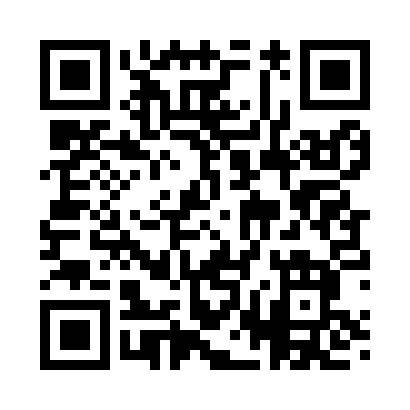 Prayer times for Green Pond, Alabama, USAMon 1 Jul 2024 - Wed 31 Jul 2024High Latitude Method: Angle Based RulePrayer Calculation Method: Islamic Society of North AmericaAsar Calculation Method: ShafiPrayer times provided by https://www.salahtimes.comDateDayFajrSunriseDhuhrAsrMaghribIsha1Mon4:215:4312:534:368:029:242Tue4:215:4412:534:368:029:243Wed4:225:4412:534:368:029:244Thu4:225:4512:534:368:019:245Fri4:235:4512:534:378:019:236Sat4:245:4612:534:378:019:237Sun4:245:4612:544:378:019:238Mon4:255:4712:544:378:019:229Tue4:265:4712:544:378:009:2210Wed4:265:4812:544:378:009:2111Thu4:275:4812:544:388:009:2112Fri4:285:4912:544:387:599:2013Sat4:295:4912:544:387:599:2014Sun4:295:5012:544:387:599:1915Mon4:305:5112:554:387:589:1916Tue4:315:5112:554:387:589:1817Wed4:325:5212:554:387:579:1718Thu4:335:5312:554:387:579:1719Fri4:345:5312:554:387:569:1620Sat4:345:5412:554:387:569:1521Sun4:355:5412:554:387:559:1422Mon4:365:5512:554:387:559:1323Tue4:375:5612:554:387:549:1324Wed4:385:5612:554:387:539:1225Thu4:395:5712:554:387:539:1126Fri4:405:5812:554:387:529:1027Sat4:415:5812:554:387:519:0928Sun4:425:5912:554:387:509:0829Mon4:436:0012:554:387:509:0730Tue4:436:0112:554:387:499:0631Wed4:446:0112:554:387:489:05